 STATE BOARD OF MEDICAL EXAMINERSRenewals: 504/568-6820 (Auto Attendant) + 1Main Number: 504/568-6820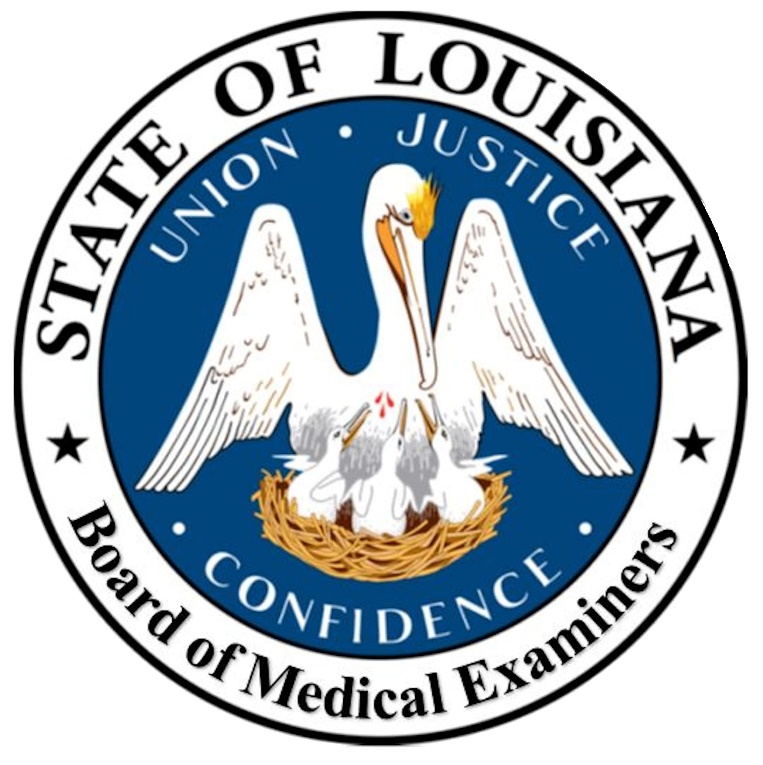 Physician AssistantApplication/Renewal Packet(3 31 2022)Visit the LSBME Website atwww.lsbme.la.govLouisiana State Board of Medical ExaminersPhysical & Application Processing Address: LSBME, 630 Camp Street, New Orleans, LA 70130	Renewal Fees*Foreign checks will NOT be accepted. LOUISIANA STATE BOARD OF MEDICAL EXAMINERS  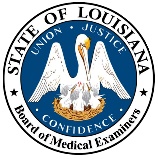 LSBME, 630 Camp Street, New Orleans, LA 70130(504) 568-6820 (Auto Attendant) + 1PHYSICIAN ASSISTANT APPLICATION FOR LICENSE/CERTIFICATE RENEWAL(Please allow 30 days for processing.)READ CAREFULLY AND TAKE NOTICE: This application and any subsequently issued license, permit, certificate, or other authority to practice in the State of Louisiana are subject to all Louisiana laws and administrative rules governing the practice of medicine and allied health. A copy of the laws and rules can be found on the LSBME website. All applicants are hereby PLACED ON NOTICE that they are responsible for knowing the laws and rules and for complying with them. By submitting this application, you expressly acknowledge and agree that you are responsible for knowing and complying with the laws and administrative rules governing the practice of licensure for which you are applying. Complete this form PRIOR to printing. It contains form fields to make it user friendly.Amount Due:      *Foreign checks will NOT be accepted..      Due Date:      INSTRUCTIONS:RENEWAL IS REQUIRED BY LAW ON OR BEFORE THE DUE DATE ABOVE.FAILURE TO RENEW TIMELY MAY RESULT IN SUSPENSION FOR NON-RENEWAL.  SEE SPECIAL INSTRUCTIONS FOR FORMS AND FEES.ADDRESSES:  Must provide at least 1 physical address.  Check to specify one Public and one Mailing address.By submitting this application, I expressly acknowledge that I understand and agree I am responsible for knowing and complying with the laws and administrative rules governing the practice of licensure for which I am applying. A copy of which are available for my review on the LSBME website.  CLICK HERE TO READ THE RULES BY SELECTING YOUR LICENSE CATEGORY.Name (Printed or typed):             SS#:      Louisiana State Board of Medical Examiners630 Camp Street, New Orleans, LA 70130Telephone: (504) 568-6820Oath or Affirmation: RENEWAL LICENSURE for PHYSICIAN ASSISTANTSAnswer the following questions (Yes answers must be explained in an affidavit - AFFIDAVIT MUST BE TYPED & NOTARIZED!) I hereby certify that to the best of my knowledge, all statements I have made in this application for renewal are true and correct. Signed (no stamps) ____________________________________   Date________________________________All disciplines below due on or before last day of licensee’s birth month.All disciplines below due on or before last day of licensee’s birth month.All disciplines below due on or before last day of licensee’s birth month.DisciplineScheduled Renewal FeeAfter Due DatePHYSICIAN ASSISTANTS$175.00N/AName and Mailing Address:                                                                                    License #:		     Credential Type:	     Credential Status:	     *Public Address: Address that is posted on the LSBME Website.    *Mailing Address: Mailings from the LSBME will go to this address. *Public Address: Address that is posted on the LSBME Website.    *Mailing Address: Mailings from the LSBME will go to this address. BUSINESS ADDRESS       Public Address    Mailing AddressPHONE:        FAX:        E-MAIL:      HOME ADDRESS      Public Address    Mailing AddressPHONE:        FAX:        E-MAIL:      OTHER ADDRESS  Public Address    Mailing Address(i.e., P.O. Boxes, Alt. Business Address, etc)       PHONE:        FAX:        E-MAIL:      ANSWER THE FOLLOWING:US Citizen:  Yes  No   Visa Naturalization Certificate #       Date        (YOU MUST INCLUDE A CURRENT COPY OF YOUR PAPERWORK)Controlled Substances Permit #’sDEA #:          Exp. Date:            Louisiana State CDS #:      IF PHYSICIAN’S ASSISTANT, OCCUPATIONAL THERAPY ASSISTANT, MIDWIFE APPRENTICE, ACUPUNCTURIST ASSISTANT, OR PRIVATE RADIOLOGICAL TECHNOLOGIST, HAVE YOUR SUPERVISING PHYSICIAN, OCCUPATIONAL THERAPIST, MIDWIFE, POLYSOMNOGRAPHY TRAINEE OR ACUPUNCTURIST COMPLETE THE FOLLOWING:  DATE        LICENSE NO.        SUPERVISOR’S SIGNATURE _________________________________________Medication Assisted TreatmentYes  No   I am certified to provide Medication Assisted Treatment (MAT) in Louisiana pursuant to Federal Law 114-198, the Comprehensive Addiction and Recovery Act (CARA).Controlled Dangerous Substance - Continuing Medical EducationAs per legislation passed in 2017, all practitioners with a Controlled Dangerous Substance (CDS) license in Louisiana are now required to complete at least 3 hours of Board approved continuing medical education (CME) that includes ALL 4 of the below topics. This course is a once in a lifetime requirement under current law.  This 3 hour requirement will be considered a part of, and not in addition to, the prescriber’s annual CME requirement.By checking the boxes below I certify that I have completed at least 3 hours of Board Approved CME covering the topics below. The course(s) MUST be on the approved course list or it will  not be accepted. To see the list of approved courses go to www.lsbme.la.gov. Click on Orientations & Education, then click on *NEW Board Approved CME Courses for CDS Requirements.Best PracticesChronic Pain	DiversionAddiction Tx  *You must attach copies of your certificates of completion to this renewal.If you have already submitted your certificate(s) of completion and they were approved, check the box below:Certificate(s) of completion previously submitted & approved*Exemption Requests*An authorized prescriber renewing his/her license for the first time may be excused from the CME requirement upon submission of a certification attesting that he/she has not prescribed, administered or dispensed any CDS in Louisiana during the entire year covered by the prescriber’s expiring license. The Board will verify the certification through the Louisiana Prescription Monitoring Program. An exempted licensee, who subsequently prescribes, administers or dispenses a CDS shall satisfy the CME requirement as a condition to license renewal for the year immediately following that in which the CDS was prescribed, administered or dispensed. Apply for an exemption – Go to www.lsbme.la.gov, click on Orientations & Education, then click on *NEW Board Approved CME Courses for CDS Requirements to download the exemption form (at the bottom of the page). You must attach the exemption request to this renewal.If you have already submitted your exemption request and it was approved, check the below box:Exemption Request previously submitted & approvedYesNo1SINCE YOUR LAST RENEWAL - Have you had any physical injury or disease or mental illness or impairment, which could reasonably be expected to affect your ability to practice medicine or other health profession? You may answer no to this question if you are currently in the Physicians' Health Foundation of Louisiana and in good standing.2SINCE YOUR LAST RENEWAL - Have you been referred to or obtained treatment for a substance abuse disorder including alcohol abuse? You may answer no to this question if you are currently in the Physicians' Health Foundation of Louisiana and in good standing..3SINCE YOUR LAST RENEWAL - Have you been cited, arrested, charged with, convicted of or pled guilty or nolo contendere to a violation of any municipal, state or federal statute including any that have been expunged or judicially removed for any reason with the exception of misdemeanor traffic offenses or traffic ordinance violations that do NOT involve the use of drugs or alcohol? 4SINCE YOUR LAST RENEWAL - Has your application for any professional license, certificate, or registration been denied by any state licensing board or federal authority?5SINCE YOUR LAST RENEWAL - Has your professional license, certificate, or registration been the subject of investigation or revoked, suspended, probated, restricted, reprimanded, limited, or subjected to any other disciplinary action by any state licensing board or federal authority?6SINCE YOUR LAST RENEWAL - Have you voluntarily surrendered any professional license, or agree with any licensing authority not to seek re-licensure in order to avoid disciplinary action, investigation or inquiry?7SINCE YOUR LAST RENEWAL - Were you the subject of an inquiry or investigation by any hospital, clinic, or other health care institutions8SINCE YOUR LAST RENEWAL - Did you surrender or fail to renew staff or clinical privileges at any hospital, clinic, or other health care entity in lieu of investigation, while under investigation or while you were the subject of disciplinary proceedings? 9SINCE YOUR LAST RENEWAL - Has your membership in a professional society been revoked, suspended, or disciplined or have you resigned membership while under investigation 10SINCE YOUR LAST RENEWAL - Were any malpractice claims settled by you or on your behalf?11SINCE YOUR LAST RENEWAL - Have you surrendered your state or federal controlled substances permit or registration?12SINCE YOUR LAST RENEWAL - Has any court determined you are currently in violation of a court’s judgment or order for the support of dependent children?	